คำชี้แจง1.  รางวัล IP Champion มี 4 สาขา 16 รางวัล ประกอบด้วย	1.1  สาขาสิทธิบัตรการประดิษฐ์ 4 รางวัล	1.2  สาขาสิทธิบัตรการออกแบบผลิตภัณฑ์ 4 รางวัล	1.3  สาขาลิขสิทธิ์ 4 รางวัล	1.4  สาขาเครื่องหมายการค้า 4 รางวัล	โดยมีรายละเอียด ดังนี้	ทั้งนี้ การพิจารณาคัดเลือกในแต่ละประเภทผู้สมัครจะดำเนินการแยกต่างหากจากกัน2.  ผู้สมัครต้องมีคุณสมบัติอย่างใดอย่างหนึ่ง ดังต่อไปนี้2.1	เป็นบุคคลธรรมดาสัญชาติไทย2.2  เป็นนิติบุคคลสัญชาติไทยที่จดทะเบียนในประเทศไทยอย่างถูกต้องตามกฎหมาย โดยมีสัดส่วนผู้ถือหุ้นที่มี                สัญชาติไทยมากกว่าร้อยละ 50 ของจำนวนผู้ถือหุ้นทั้งหมด และมีจำนวนทุนจดทะเบียนตามที่กำหนด คือ 	2.2.1  กิจการขนาดกลางและเล็ก ต้องมีทุนจดทะเบียนไม่เกิน 50 ล้านบาท	2.2.2  กิจการขนาดใหญ่ ต้องมีทุนจดทะเบียนมากกว่า 50 ล้านบาท2.3	เป็นรัฐวิสาหกิจที่จัดตั้งขึ้นโดยพระราชบัญญัติ พระราชกฤษฎีกา กฎหมายว่าด้วยบริษัทมหาชนจำกัด หรือกฎหมายอื่นใดที่มีบทบัญญัติเฉพาะ2.4	เป็นสถาบันการศึกษาที่มีการสอนในระดับปริญญาตรีขึ้นไป ทั้งที่เป็นสถาบันอุดมศึกษาของรัฐ สถาบันอุดมศึกษาในกำกับของรัฐ และสถาบันอุดมศึกษาเอกชน และต้องอยู่ในสังกัดของสำนักงานคณะกรรมการการอุดมศึกษา (สกอ.) หรือส่วนราชการอื่นที่เกี่ยวข้อง 2.5	เป็นหน่วยงานของรัฐที่มีสถานะเป็นนิติบุคคลรูปแบบใดรูปแบบหนึ่ง ดังต่อไปนี้	2.5.1 ส่วนราชการ	2.5.2 องค์การมหาชน	2.5.3 หน่วยงานของรัฐรูปแบบใหม่ ได้แก่		(1) องค์การของรัฐที่เป็นอิสระ		(2) กองทุนที่เป็นนิติบุคคล		(3) หน่วยบริการรูปแบบพิเศษ3.  ผู้สมัครต้องเป็นเจ้าของทรัพย์สินทางปัญญาซึ่งกรมทรัพย์สินทางปัญญาได้ออกหนังสือสำคัญแสดงการจดทะเบียนหรือหนังสือรับรองการแจ้งข้อมูลแล้ว หรือได้มาซึ่งทรัพย์สินทางปัญญาโดยการรับโอนสิทธิอย่างถูกต้องตามกฎหมาย4.  ผู้สมัครสามารถสมัครเข้ารับการพิจารณาคัดเลือกได้มากกว่า 1 สาขา โดยใบสมัคร 1 ชุด ใช้สำหรับการสมัคร 1 สาขาเท่านั้น5.  ผู้สมัครที่เคยได้รับรางวัลในสาขาใดมาแล้วในปี พ.ศ. 2560 – 2562 จะไม่สามารถสมัครเข้าร่วมการพิจารณาคัดเลือกเพื่อรับรางวัลในสาขาเดิมได้อีก และกรณีที่ผู้สมัครเป็นนิติบุคคลที่อยู่ในเครือของนิติบุคคลที่เคยได้รับรางวัลในสาขาเดียวกันในช่วงระยะเวลาข้างต้น นิติบุคคลนั้นจะต้องมีการดำเนินงานแยกต่างหากจากนิติบุคคลที่เคยได้รับรางวัลแล้ว6.  ผู้สมัครขอรับรองว่าผู้สมัคร หรือกิจการ/นิติบุคคล/รัฐวิสาหกิจ/สถาบันอุดมศึกษา/หน่วยงานของรัฐของผู้สมัคร ไม่เคยต้อง  คำพิพากษาถึงที่สุดให้มีความผิดฐานละเมิดทรัพย์สินทางปัญญา 7.  ผู้สมัครยอมรับว่าการพิจารณาคัดเลือกของคณะกรรมการและคณะอนุกรรมการถือเป็นที่สิ้นสุด และยินดียอมรับผล          การพิจารณาคัดเลือก รวมถึงกฎเกณฑ์และเงื่อนไขของการพิจารณาคัดเลือกทุกประการ8.  กรณีปรากฏในภายหลังว่าผู้สมัครมีคุณสมบัติไม่ครบถ้วนตามที่กำหนด กรมทรัพย์สินทางปัญญาสามารถเพิกถอนผล         การพิจารณาคัดเลือกและเรียกรางวัลคืน และผู้สมัครต้องเป็นผู้รับผิดชอบในความเสียหายที่เกิดขึ้นทั้งหมด9.  ใบสมัครมี 2 ส่วน ประกอบด้วย		9.1  ส่วนที่ 1 ข้อมูลพื้นฐาน – ไม่มีคะแนน		9.2  ส่วนที่ 2 ข้อมูลประกอบการพิจารณา – แบ่งการพิจารณาออกเป็น 2 รอบ(1)	รอบที่ 1 พิจารณาจากข้อมูลในใบสมัครและเอกสารหรือหลักฐานประกอบ โดยมีคะแนนรวม 100 คะแนน ผู้สมัครที่ได้รับคะแนนรวมตั้งแต่ 70 คะแนนขึ้นไป และ/หรือ มีคะแนนสูงสุดเป็น 10 ลำดับแรกในแต่ละรางวัลย่อย คณะอนุกรรมการจะเชิญให้นำเสนอรายละเอียดเพิ่มเติมในการพิจารณารอบที่ 2(2)	รอบที่ 2 พิจารณาจากการนำเสนอ โดยผู้นำเสนอต้องเตรียมนำเสนอข้อมูลระยะเวลาไม่เกิน 15 นาที พร้อมทั้งตอบข้อซักถามของคณะอนุกรรมการอีกไม่เกิน 15 นาที โดยมีคะแนนรวม 100 คะแนน ผู้สมัครที่ได้รับคะแนนสูงที่สุดในแต่ละสาขาจะได้รับคัดเลือกให้ได้รับรางวัล IP Champion ประจำปี พ.ศ. 2563ส่วนที่ 1 ข้อมูลพื้นฐาน (ไม่มีคะแนน)1.	ประเภทผู้สมัคร (โปรดทำเครื่องหมาย  ในช่องว่าง)บุคคลธรรมดากิจการขนาดกลางและเล็กกิจการขนาดใหญ่และรัฐวิสาหกิจสถาบันอุดมศึกษาหรือหน่วยงานของรัฐที่มิใช่รัฐวิสาหกิจ2.	สาขาที่สมัคร (โปรดทำเครื่องหมาย  ในช่องว่าง)สาขาสิทธิบัตรการประดิษฐ์  (ผู้สมัครยื่นสมัครได้ไม่เกิน 2 สิ่งประดิษฐ์)สาขาสิทธิบัตรการออกแบบผลิตภัณฑ์สาขาลิขสิทธิ์สาขาเครื่องหมายการค้า3.	ข้อมูลผู้สมัคร/หน่วยงาน (ระบุชื่อเจ้าของทรัพย์สินทางปัญญาหรือผู้ทรงสิทธิ กรณีเป็นนิติบุคคล/รัฐวิสาหกิจ/สถาบันอุดมศึกษา/หน่วยงานของรัฐ ให้กรอกรายละเอียดเกี่ยวกับนิติบุคคล/รัฐวิสาหกิจ/สถาบันอุดมศึกษา/หน่วยงานของรัฐ)ชื่อผู้สมัคร (ภาษาไทย).................................................................................................................................	 (ภาษาอังกฤษ)............................................................................................................................ที่อยู่เลขที่......................................................หมู่ที่.............................ตรอก/ซอย.........................................ถนน............................................................................แขวง/ตำบล..............................................................เขต/อำเภอ.............................................................จังหวัด...........................................................................รหัสไปรษณีย์...............................โทรศัพท์.............................................โทรสาร..........................................Email...……………..……………………………………………เว็บไซต์…………..…………………………………………............4.	ข้อมูลผู้ประสานงานนาย/นาง/นางสาว........................................................................................................................................ตำแหน่ง.......................................................................................................................................................โทรศัพท์..................................................................โทรสาร.........................................................................โทรศัพท์มือถือ........................................................อีเมล..………………………………………………………………....5.	ข้าพเจ้าขอรับรองว่าข้าพเจ้า หรือกิจการ/สถาบัน/หน่วยงานของข้าพเจ้า ไม่เคยต้องคำพิพากษาถึงที่สุดให้มีความผิดฐานละเมิดทรัพย์สินทางปัญญา และข้อมูลในใบสมัครนี้มีความถูกต้องและเป็นความจริงทุกประการ							       ลงชื่อ ..................................................................								     (...............................................................)							       ตำแหน่ง .............................................................							       วันที่ ....................................................................									   (ผู้สมัคร/ผู้มีอำนาจลงนาม) ส่วนที่ 2 ข้อมูลประกอบการพิจารณา (100 คะแนน)หมวดที่ 1 แนวคิด (45 คะแนน) 1.1 ข้อมูลสิทธิบัตรและรายละเอียดแบบผลิตภัณฑ์ (15 คะแนน)ชื่อที่แสดงถึงการออกแบบผลิตภัณฑ์.............................................................................................................................เลขที่สิทธิบัตร ................................................................................วันที่ยื่นคำขอ..........................................................ชื่อผู้ขอรับสิทธิบัตรการออกแบบผลิตภัณฑ์............................................................................................................................................................................................................................................................................................................................................................................................................................................................................................................ชื่อผู้ออกแบบผลิตภัณฑ์..............................................................................................................................................................................................................................................................................................................................................................................................................................................................................................................คำอธิบายรายละเอียดแบบผลิตภัณฑ์โดยย่อลักษณะเด่นของแบบผลิตภัณฑ์ (สิ่งที่สามารถสะท้อนถึงระดับความคิดสร้างสรรค์ของการออกแบบ) ..............................................................................................................................................................................................................................................................................................................................................................................................................................................................................................................................................................................................................................................................................................................................................................................................................................................................................................................................................................................................................................................................................................................................................................................................................................................................................................................................................................................................................................................................................................................................................................................................................................ลักษณะการใช้งาน / ประโยชน์ใช้สอย ..............................................................................................................................................................................................................................................................................................................................................................................................................................................................................................................................................................................................................................................................................................................................................................................................................................................................................................................................................................................................................................................................................................................................................................................................................................................................................................................................................................................................................................................................................................................................................................................................................................1.2 แนวคิดในการสร้างสรรค์ทรัพย์สินทางปัญญา (15 คะแนน)1.2.1 การศึกษาวิเคราะห์สภาพปัญหา (5 คะแนน) สภาพปัญหา (อธิบายถึงแนวคิดและการวิเคราะห์ปัญหาที่มีอยู่ก่อนการสร้างสรรค์แบบผลิตภัณฑ์)........................................................................................................................................................................................................................................................................................................................................................................................................................................................................................................................................................................................................................................................................................................................................................................................................................................................................................................................................................................................................................................................................................................................................................................................................................................................................................................................................................................................................................................................................................................................................................................................................................................................................................................................................................................................................................................................................................................................................................................................................................................................................................................................................................................................................................................................................	ปัญหาดังกล่าวส่งผลกระทบในด้านใดบ้าง  (โปรดทำเครื่องหมาย ในช่องว่าง พร้อมอธิบายถึงลักษณะผลกระทบของปัญหาในแต่ละด้าน)ด้านสังคม…………..…………………………………………………………………………………………..….........…….…..….................................................................................................................................................................................................................................................................................................................................................................................................................................................................................................................................................................... ด้านเศรษฐกิจ………………………………………………………………………..………………...………........………………...................................................................................................................................................................................................................................................................................................................................................................................................................................................................................................................................................................ด้านสิ่งแวดล้อม…………………………………………………………………………………………………….…...........……....................................................................................................................................................................................................................................................................................................................................................................................................................................................................................................................................................................ด้านอื่นๆ (โปรดระบุ) ………………………………………………………………………………………………...........…..…..................................................................................................................................................................................................................................................................................................................................................................................................................................................................................................................................................................1.2.2 แนวคิดและแนวทางในการแก้ปัญหา (5 คะแนน)จุดเด่นของแนวคิดในการออกแบบ (อธิบายถึงแนวคิดและแนวทางในการแก้ปัญหาที่เชื่อมโยงกับการสร้างสรรค์แบบผลิตภัณฑ์ที่ได้รับสิทธิบัตร)............................................................................................................................................................................................................................................................................................................................................................................................................................................................................................................................................................................................................................................................................................................................................................................................................................................................................................................................................................................................................................................................................................................................................................................................................................................................................................................................................................................................................................................................................................................................................................................................................................................................................................................................................................................................................................................................................................ประโยชน์ที่ได้รับจากแนวคิดและแนวทางการแก้ปัญหา  (โปรดทำเครื่องหมาย ในช่องว่าง พร้อมอธิบายถึงประโยชน์ของการออกแบบที่เชื่อมโยงกับเรื่องสังคม เศรษฐกิจ และสิ่งแวดล้อม เช่น สามารถสร้างงานกระจายรายได้ให้แก่ชุมชน สามารถแก้ปัญหาการนำเข้าผลิตภัณฑ์จากต่างประเทศ หรือการแก้ปัญหาด้านสิ่งแวดล้อม เป็นต้น  ด้านสังคม…………..…………………………………………………………………………………………...........……….…..….................................................................................................................................................................................................................................................................................................................................................................................................................................................................................................................................................................... ด้านเศรษฐกิจ……………………………………………………………………………………………..………………............…..................................................................................................................................................................................................................................................................................................................................................................................................................................................................................................................................................................ด้านสิ่งแวดล้อม……………………………………………………………………………………………….........……….…..…....................................................................................................................................................................................................................................................................................................................................................................................................................................................................................................................................................................ด้านอื่นๆ (โปรดระบุ) ……………………………………………………………………………………………….…............…..................................................................................................................................................................................................................................................................................................................................................................................................................................................................................................................................................................1.2.3 การศึกษาค้นคว้างานหรือแบบผลิตภัณฑ์ของบุคคลอื่นที่มีปรากฏอยู่ก่อนแล้ว รวมทั้งเทคโนโลยี นวัตกรรม หรืองานวิจัยทางวิชาการที่เกี่ยวข้องกับแบบผลิตภัณฑ์ (5 คะแนน)(โปรดทำเครื่องหมาย ในช่องว่าง พร้อมระบุชื่อแหล่งข้อมูลอ้างอิง และรายละเอียดสาระสำคัญที่เป็นประโยชน์และนำมาประยุกต์ใช้ในการพัฒนาต่อยอดแบบผลิตภัณฑ์) ข้อมูลอ้างอิง 	 งานวิจัย ...........................................................................................................................................	 สิทธิบัตร ..........................................................................................................................................	 อื่นๆ .................................................................................................................................................รายละเอียด / สาระสำคัญ ................................................................................................................................................................................................................................................................................................................................................................................................................................................................................................................................................................................................................................................................................................................................................................ 1.3 กระบวนการผลิตในเชิงอุตสาหกรรม หรือในเชิงหัตถกรรม (15 คะแนน)1.3.1 การเลือกใช้วัสดุ/วัตถุดิบ ที่โดดเด่น มีมาตรฐาน และ/หรือคำนึงถึงสิ่งแวดล้อม (6 คะแนน)(โปรดทำเครื่องหมาย ในช่องว่าง พร้อมอธิบายถึงข้อดีของวัสดุ/วัตถุดิบที่นำมาใช้ เช่น วัตถุดิบที่หาง่ายในท้องถิ่น เป็นมิตรต่อสิ่งแวดล้อม หรือมีราคาถูก เป็นต้น)  มีมาตรฐาน 		 คำนึงถึงสิ่งแวดล้อม  ...........................................................................................................................................................................................................................................................................................................................................................................................................................................................................................................................................................................................................................................................................................................................................................................................................................................................................................................................................................................................................................................................................................................................................................................................................................1.3.2 มีกระบวนการผลิตที่มีมาตรฐาน และ/หรือช่วยรักษาสิ่งแวดล้อม (6 คะแนน)(โปรดทำเครื่องหมาย ในช่องว่าง พร้อมอธิบายถึงข้อดีของกระบวนการผลิต เช่น ลดต้นทุนในการผลิต ใช้แรงงานท้องถิ่น ใช้ทรัพยากรอย่างคุ้มค่า ประหยัดพลังงาน กระบวนการผลิตที่เป็นมิตรต่อสิ่งแวดล้อม เป็นต้น)  มีมาตรฐาน 		 คำนึงถึงสิ่งแวดล้อม...........................................................................................................................................................................................................................................................................................................................................................................................................................................................................................................................................................................................................................................................................................................................................................................................................................................................................................................................................................................................................................................................................................................................................................................................................................1.3.3 ใบรับรอง รางวัล และ/หรือเอกสารที่เกี่ยวข้องกับการรักษาสิ่งแวดล้อมในกระบวนการผลิต (3 คะแนน)............................................................................................................................................................................................................................................................................................................................................................................................................................................................................................................................................................................................................การบริหารจัดการและการใช้ประโยชน์จากทรัพย์สินทางปัญญา (45 คะแนน)2.1 แผนการตลาด (10 คะแนน)(โปรดทำเครื่องหมาย ในช่องว่าง พร้อมอธิบายถึงแนวโน้มทางการตลาดในอนาคต กลยุทธ์ทางการตลาด แผนหรือช่องทางการขยายตลาดทั้งในและ/หรือต่างประเทศ)   ในประเทศ 	 ต่างประเทศ (ระบุประเทศ) ...........................................................................................................................................................................................................................................................................................................................................................................................................................................................................................................................................................................................................................................................................................................................................................................................................................................................................................................................................................................................................................................................ช่องทางการตลาด (โปรดทำเครื่องหมาย ในช่องว่าง พร้อมยกตัวอย่าง) ร้านค้าปลีก-ค้าส่ง หรือตัวแทนจำหน่าย ได้แก่ ..................................................................................................... ระบบ E-Commerce หรือสื่อออนไลน์ ได้แก่ ...................................................................................................... งานแสดงสินค้า ได้แก่ ............................................................................................................................................... ช่องทางอื่นๆ ...............................................................................................................................................................ราคาที่เหมาะสมกับกลุ่มเป้าหมาย ราคาขายปลีก ......................................................................................................................................................กลุ่มเป้าหมาย ......................................................................................................................................................2.2 การเฝ้าระวังและปกป้องสิทธิ (โปรดทำเครื่องหมาย ในช่องว่าง พร้อมระบุรายละเอียด - 15 คะแนน)แสดงเลขที่สิทธิบัตรให้ปรากฏบนผลิตภัณฑ์ หรือบรรจุภัณฑ์ หรือสื่อโฆษณาผลิตภัณฑ์ติดตามชำระค่าธรรมเนียมรายปีสำหรับสิทธิบัตรการออกแบบผลิตภัณฑ์ จนถึงปีที่ .................................เฝ้าติดตามตรวจค้นประกาศโฆษณาคำขอสิทธิบัตรใหม่ๆ ของทางกรม เป็นประจำทุก ................ เดือนยื่นคัดค้านคำขอเลขที่ ..................................................... ซึ่งมีรูปแบบคล้ายกับของตน หรือขาดความใหม่ส่งหนังสือแจ้งเตือน ผู้ที่ละเมิดสิทธิบัตรของตน จำนวน ........................................... ราย ร้องทุกข์ต่อเจ้าหน้าที่ตำรวจหรือกรมสอบสวนคดีพิเศษ เมื่อถูกละเมิดสิทธิบัตร จำนวน ................. ครั้งอื่นๆ (โปรดระบุ) .........................................................................................................................................................................................................................................................................................................................................................................................................................................................................................................................................................................................................................................................................................................................................................................................................................................................................................................................................................................................................................................................................................................................................................................................................................................................................................................................................................................................................................................................................................................................................................................................................................2.3 การพัฒนาต่อยอดผลิตภัณฑ์ทรัพย์สินทางปัญญา (20 คะแนน)2.3.1 แผนในการยื่นจดทะเบียนสิทธิบัตรภายใน 1 ปี (10 คะแนน)(อธิบายถึงการวางแผน หรือเป้าหมายในการออกแบบผลิตภัณฑ์ใหม่ เพื่อการยื่นขอรับสิทธิบัตรการออกแบบผลิตภัณฑ์ในอนาคต) .....................................................................................................................................................................................................................................................................................................................................................................................................................................................................................................................................................................................................................................................................................................................................................................................................................................................................................................................................................................................................................................................................................................................................................................................................................................................................................................................................................................................................................................................................................................................................................................................................................................................................................................................................................................................................................................................................................................................................................................................................................................................................................................................................................................................................................................................................................................................................................................................................................................................................................................................................................................................................................................................................................................................2.3.2 แผนการพัฒนาต่อยอดผลิตภัณฑ์ทรัพย์สินทางปัญญา (10 คะแนน)(อธิบายถึงการนำไปขยายผลในเชิงธุรกิจ และการสร้างมูลค่าเพิ่มของแบบผลิตภัณฑ์ทางการตลาดในปัจจุบัน หรือ ผลประกอบการ ตลอดจนกลยุทธ์ที่ใช้ในการส่งเสริมทางการตลาด ช่องทางการจัดจำหน่าย การจัดส่งสินค้า เป็นต้น)	 ............................................................................................................................................................................................................................................................................................................................................................................................................................................................................................................................................................................................................................................................................................................................................................................................................................................................................................................................................................................................................................................................................................................................................................................................................................................................................................................................................................................................................................................................................................................................................................................................................................................................................................................................................................................................................................................................................................................................................................................................................................................................................................................................................................................................................................................................................................................................................................................................................................................................................................................ ..................................................................................................................................................................................................................................................................................................................................................................................................................หมวดที่ 3 ความสำเร็จในเชิงพาณิชย์และการดำเนินธุรกิจด้วยทรัพย์สินทางปัญญา (10 คะแนน)3.1 ผลงานทรัพย์สินทางปัญญาด้านการออกแบบผลิตภัณฑ์ที่เคยได้รับรางวัลในประเทศ (5 คะแนน)..................................................................................................................................................................................................................................................................................................................................................................................................................................................................................................................................................................3.2 ผลงานทรัพย์สินทางปัญญาด้านการออกแบบผลิตภัณฑ์ที่เคยได้รับรางวัลในต่างประเทศ (5 คะแนน)..................................................................................................................................................................................................................................................................................................................................................................................................................................................................................................................................................................หมายเหตุ    หากมีเอกสารประกอบการนำเสนอที่เป็นประโยชน์ต่อการพิจารณาคัดเลือกของคณะอนุกรรมการฯ ให้จัดส่งมาพร้อมกับใบสมัคร โดยระบุให้ชัดเจนว่าเป็นเอกสารประกอบข้อมูลในหัวข้อใดสอบถามรายละเอียดเกี่ยวกับการกรอกใบสมัครได้ที่โทรศัพท์ 02-547-4713ติดต่อคุณฑกมล รัตนพงศ์ หรือ คุณอรอร สาราจิตต์ส่งใบสมัครด้วยตนเองได้ที่กองสิทธิบัตรออกแบบ ชั้น 9 กรมทรัพย์สินทางปัญญา กระทรวงพาณิชย์ 563 ถนนนนทบุรี ตำบลบางกระสอ อำเภอเมืองนนทบุรี จังหวัดนนทบุรี 11000โทรศัพท์ 02-547-4713 ส่งใบสมัครทางไปรษณีย์หรือทางโทรสารได้ที่คุณมาริษา  ลีกำเนิดไทย บริษัท เฟมัส  อินฟินิตี้ จำกัด (IP Champion 2020)228/46 ถนนร่วมมิตรพัฒนา แขวงท่าแร้ง เขตบางเขน กทม.10220 โทรศัพท์มือถือ 06-558-9426-9 โทรสาร 02-136-5227ส่งใบสมัครทางอีเมลได้ที่ ipchampion.dip@gmail.com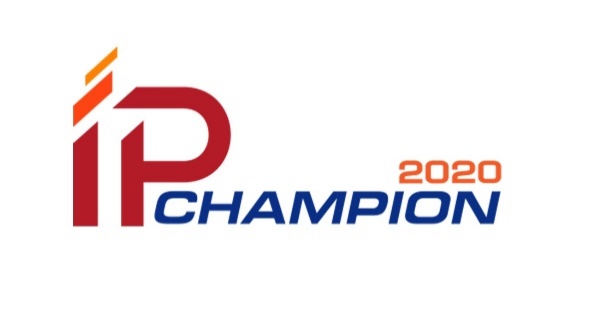 ใบสมัครเข้าร่วมการพิจารณาคัดเลือกรางวัล IP Champion ประจำปี พ.ศ. 2563สาขาสิทธิบัตรการออกแบบผลิตภัณฑ์สาขาสิทธิบัตรการออกแบบผลิตภัณฑ์ประเภทผู้สมัครจำนวนรางวัล/สาขาจำนวนรางวัล/สาขาจำนวนรางวัล/สาขาจำนวนรางวัล/สาขาประเภทผู้สมัครสาขาสิทธิบัตรการประดิษฐ์สาขาสิทธิบัตรการออกแบบฯสาขาลิขสิทธิ์สาขาเครื่องหมายการค้าบุคคลธรรมดา1 รางวัล1 รางวัล1 รางวัล1 รางวัลกิจการขนาดกลาง และเล็ก1 รางวัล1 รางวัล1 รางวัล1 รางวัลกิจการขนาดใหญ่        และรัฐวิสาหกิจ1 รางวัล1 รางวัล1 รางวัล1 รางวัลสถาบันอุดมศึกษาหรือหน่วยงานของรัฐที่มิใช่รัฐวิสาหกิจ1 รางวัล1 รางวัล1 รางวัล1 รางวัลรวม4 รางวัล4 รางวัล4 รางวัล4 รางวัล